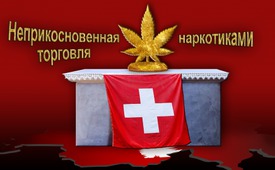 Неприкосновенная торговля наркотиками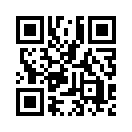 2016 году швейцарское федеральное правительство дало зелёный свет торговле коноплёй. С тех пор согласно швейцарскому радио SRF с 19-го января 2018 бизнес на ней цветёт по всей Швейцарии. Действительно ли Федеральная служба здоровья (BAG) при легализации конопли озабочена здоровьем народа? Или за этим кроются совсем другие интересы? Посмотрите передачу и судите сами…С тех пор, как федеральное правительство около полутора лет назад дало зелёный свет наркотику из конопли, согласно швейцарскому радио SRF с 19-го января 2018 бизнес на ней цветёт по всей Швейцарии.
Но теперь «освященным» торговцам наркотиками угрожает новая неприятность – ибо не все из них, якобы, придерживаются закона. О каком законе здесь идёт речь? До недавнего прошлого, как известно, всякое потребление конопли принципиально считалось нарушением закона. Но теперь только тот считается преступником, кто со своей торговлей коноплёй не придерживается закона о регистрации. Регистрация где и на каком основании?  Ответ: заявление следует направить в  BAG, то есть в Федеральную службу здоровья.
Ганс Питер Кунц, законопослушный управляющий компании Био-Кан, одного из крупнейших центров производства и продаже конопли в Швейцарии, считает даже опасным неисполнение закона об обязательной регистрации, так как продаваемая конопля может оказаться нечистой. Она, возможно, содержит пестициды, гербициды, тяжелые металлы и «кто ещё знает что»... Перед той же камерой тот же самый Кунц открыто и в расстроенных чувствах говорит о конкуренции с нелегальными торговцами наркотиками и бездейственности властей в этой сфере. Тут ясно просматривается истинная причина, или точнее истинный интерес во всей этой шумихе. Но лицемерная Федеральная служба здоровья, которая станет в дальнейшем конкурентом господина Кунца,  в то же время требует платных лабораторных тестов, которые должны доказать, что речь идёт исключительно о бедной на содержание тетрагидроканабиола (THC)  конопле. Постепенно и доверчивый швейцарец должен бы понять, что за всей этой возней ничего не стоит, как только ещё один прибыльный бизнес – и в очередной раз лицемерно от имени здоровья.
Эту всё повторяющуюся скрытную политику по закону следует запретить. Если бы службе здоровья небезразлично было здоровье населения, она могла бы просто настоять на сохранении уже существующего ранее закона, запрещавшего наркотики. Ведь каждый работник реабилитационного центра мог бы федеральной службе здоровья громко засвидетельствовать, как обманчива и пагубна всякая форма потребления наркотиков.
Провозглашение безобидности наркотиков никогда не сможет нейтрализовать их разрушительную силу. Задаётся вопрос, как долго ещё швейцарский народ позволит обманывать себя одними и теми же трюками. По сути, здесь речь вовсе не о здоровье, а исключительно о бизнесе. И к большому ужасу, этот пункт ещё и открыто признают. Ибо Таможенные службы актуально насчитали 500 компаний по производству конопли; Федеральная служба здоровья - всего 170.
В конечном счёте, кантоны сами должны позаботиться обо всех согрешивших против закона о регистрации, так как ответственная за это служба в Цюрихе сообщила о нехватке ресурсов, чтобы активно контролировать каждое легализованное наркоторговое производство. Если в будущем всем компаниям по производству конопли необходимо будет зарегистрироваться в Федеральной службе здоровья, то можно сделать заключение, что речь в самую первую очередь идёт о бизнесе, а  в последнюю - о здоровье. Если показатель здоровья в Швейцарии действительно должен подняться, то именно такой политике лжи следует положить конец.
Это было ещё одним основанием, чтобы  4-го марта 2018 на референдуме по отмене взносов за радио и телевещание (No-Billag) в Швейцарии в урну бросить бюллетень с пометкой «ДА». Поскольку  так называемые «качественные» медии, которые держаться в живых только благодаря насильному взиманию взносов, всегда служили капиталу ценой здоровья населения.от mal.Источники:www.srf.ch/sendungen/heutemorgen/nicht-alle-cannabis-firmen-halten-sich-an-meldepflicht
www.srf.ch/news/schweiz/kein-ueberblick-cannabis-firmen-schiessen-ins-krautМожет быть вас тоже интересует:#Billag-ru - www.kla.tv/Billag-ru

#Narkotiki - Наркотики - www.kla.tv/NarkotikiKla.TV – Другие новости ... свободные – независимые – без цензуры ...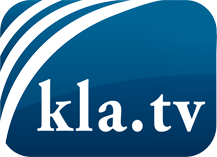 О чем СМИ не должны молчать ...Мало слышанное от народа, для народа...регулярные новости на www.kla.tv/ruОставайтесь с нами!Бесплатную рассылку новостей по электронной почте
Вы можете получить по ссылке www.kla.tv/abo-ruИнструкция по безопасности:Несогласные голоса, к сожалению, все снова подвергаются цензуре и подавлению. До тех пор, пока мы не будем сообщать в соответствии с интересами и идеологией системной прессы, мы всегда должны ожидать, что будут искать предлоги, чтобы заблокировать или навредить Kla.TV.Поэтому объединитесь сегодня в сеть независимо от интернета!
Нажмите здесь: www.kla.tv/vernetzung&lang=ruЛицензия:    Creative Commons License с указанием названия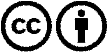 Распространение и переработка желательно с указанием названия! При этом материал не может быть представлен вне контекста. Учреждения, финансируемые за счет государственных средств, не могут пользоваться ими без консультации. Нарушения могут преследоваться по закону.